Број: 315-18-О/1Дана: 21.12.2018КОНКУРСНА ДОКУМЕНТАЦИЈАРеконструкција базена за рехабилитацију Клиничког центра Војводине-извођење неопходних грађевинских радова укључујући базенску технику315-18-OНови Сад, 2018. годинаНа основу Закона о јавним набавкама („Сл. гласник РС” бр. 124/12, 14/15 и 68/15 у даљем тексту: Закон), и Правилника о обавезним елементима конкурсне документације у поступцима јавних набавки и начину доказивања испуњености услова („Сл. гласник РС” бр. 86/2015), Одлуке о покретању поступка предметне јавне набавке и Решења о образовању комисије за предметну јавну набавку, припремљена је:КОНКУРСНА ДОКУМЕНТАЦИЈА  бр. 315-18-O - Реконструкција базена за рехабилитацију Клиничког центра Војводине-извођење неопходних грађевинских радова укључујући базенску техникуКонкурсна документација садржи: 1.	ОПШТИ ПОДАЦИ О НАБАВЦИ	32.	ОПИС ПРЕДМЕТА ЈАВНЕ НАБАВКЕ	43.	ТЕХНИЧКА ДОКУМЕНТАЦИЈА ПРЕДМЕТА ЈАВНЕ НАБАВКЕ	64.	УСЛОВИ ЗА УЧЕШЋЕ У ПОСТУПКУ ЈАВНЕ НАБАВКЕ ИЗ ЧЛ. 75. И 76. ЗАКОНА И УПУТСТВО КАКО СЕ ДОКАЗУЈЕ ИСПУЊЕНОСТ ТИХ УСЛОВА	75.	УПУТСТВО ПОНУЂАЧИМА КАКО ДА САЧИНЕ ПОНУДУ	126.	МОДЕЛ УГОВОРА	237.	ИЗЈАВА О НЕЗАВИСНОЈ ПОНУДИ	298.	ОБРАЗАЦ ИЗЈАВЕ О ПОШТОВАЊУ ОБАВЕЗА	309.	ОБРАЗАЦ СТРУКТУРЕ ПОНУЂЕНЕ ЦЕНЕ	3110.	ОБРАЗАЦ ТРОШКОВА ПРИПРЕМЕ ПОНУДЕ	3211.	ОБРАЗАЦ ПОНУДЕ	33ОПШТИ ПОДАЦИ О НАБАВЦИПредмет јавне набавке није обликован по партијама.ОПИС ПРЕДМЕТА ЈАВНЕ НАБАВКЕ(врста, техничке карактеристике, квалитет, количина и опис предмета јавне набавке, начин спровођења контроле и обезбеђивања гаранције квалитета, рок извршења, место извршења/испоруке и сл.)Предмет јавне набавке су радови на реконструкцији базена за рехабилитацију Клиничког центра Војводине-извођење неопходних грађевинских радова укључујући базенску технику.       Понуђач се обавезује да изврши радове у свему према конкурсној документацији и својој понуди која ће бити саставни део уговора.У поглављу бр. 11. Обрасцу понуде где је наведен тип и модел одређеног произвођача, код сваког наведеног типа и модела произвођача додаје се реч „одговарајуће“.Квалитет, количина и опис добара, радова или услуга:Количина и опис радова према „Спецификацији техничких карактеристика“, а све у складу са одредбама „Техничких услова за извођење завршних радова у грађевинарству“ и СРПС У.Ф2.010, Узансама у области грађења, свим техничким прописима, стандардима и техничким процедурама у предметној области.Пре почетка радова извођач је дужан да провери подлогу и упозори наручиоца на евентуалне недостатке. Сви примењени материјали морају да одговарају одредбама СРПС -а или да буду атестирани од стране овлашћене организације за намену за коју се користе. Извођач је дужан да на захтев наручиоца приложи тражене атесте. Ако извођач угради материјал слабијег квалитета од уговореног, дужан је да о свом трошку одстрани неквалитетне радове и изведе радове квалитетно.Изабрани понуђач је у обавези да у току реализације радова користи материјале наведене у понуди.Нарочиту пажњу извођач је дужан да посвети одржавању чистоће просторија (коридора) које користи у раду (улаза, ходника, степеница...). Сва изношења и уношења алата и материјала као и шута, морају се обављати ручно користећи канте или џакове. Оштећења инвентара у току извођења радова неће се толерисати од стане наручиоца и могу бити разлог за раскид уговора са извођачем. Извођач је дужан да о свом трошку, у сваком тренутку заштити зидове, подове и инвентар у просторијама кроз које се креће, од могућег оштећења, најлоном, стиропором, платнима, картонима и др.Ходници кроз које извођач износи материјал мораће се чистити и брисати више пута у току радног времена. Понуђач коме буде додељен уговор о извођењу радова је дужан да по потписивању уговора одмах достави личне податке о лицима која ће изводити радове.Начин спровођења контроле и обезбеђивања гаранције квалитета:У току извођења радова, извођач се обавезује да се придржава позитивних прописа и стандарда који се примењују у овој области. Понуђач се обавезује да изврши радове у свему према конкурсној документацији и својој понуди која ће бити саставни део уговора. Наручилац захтева од понуђача да да гаранцију на завршне радове од најмање 2 (две) године од дана извршене примопредаје комплетних радова. Понуђачи треба да имају у виду да ће се радови изводити у Центру где се одвија рад запослених здравствених радника, који не сме бити нарушен извођењем радова. Стога се извођач нарочито мора придржавати кућног реда, било које одступање од договореног режима рада мора претходно бити одобрено од стране управе Центра. Радови у појединим просторијама се могу изводити само викендом док се радови у осталим просторијама могу изводити и радним даном. Радови би се изводили и после радног времена (15:00) викендом или у нерадне дане без права на посебну надокнаду за то.Понуђач/добављач обезбеђује све алате и опрему неопходну за извршење радова.Понуђач/добављач обезбеђује сав потрошни материјал неопходан за извршење радова.Понуђач/добављач је дужан да изврши уклањање насталог отпада, рашчишћавање места извођења радова и одношење истог ван дворишта Клиничког центра на место предвиђено за одлагање отпада.Понуђач/добављач је дужан да се придржава свих прописа који се односе на мере безбедности и здравља на раду.Понуђач/добављач је одговоран за осигурање својих радника и за придржавање свих мера заштите од пожара.Напомена за инсталације водовода и канализације:Целокупна инсталација водовода и канализације мора бити изведена према важећим техничким прописима и на основу одобреног пројекта. Измене се могу вршити само по писменом одобрењу  надзорног органа. Инвеститор задржава право измене, повећања или изостављања појединих позиција. У случају непредвиђених радова извођач је дужан да поднесе надзорном органу анализу цена па тек по одобреној цени изврши такве радове. У противном нема права рекламације цена. Обрачун ће се извршити према стварно извршним количинама  измереним на лицу места, без обзира на количине у предмеру.Одоводне и канализационе цеви обрачунавају се по м1 осовински а у јединичну меру улазе и сви фазонски комади и фитинзи. Код редуцира се обрачунава већи пречник. Сва потребна пробијања зидова, темеља и таваница, прављења жљебова за полагање цеви, рабицирања, зазиђивања, крпљења и малтерисања по извршеној монтажи као и постављања дрзаца (анкера) за цеви, не плаћају се посебно већ су обухваћени ценом дужног метра цеви. Код водоводних ПЕ цеви приказан је унутрашњи пречники за НП 10 бара.ТЕХНИЧКА ДОКУМЕНТАЦИЈА ПРЕДМЕТА ЈАВНЕ НАБАВКЕКонкурсна документација не садржи техничку документацију – пројекат.         Сви заинтересовани понуђачи морају пре давања понуда да писаним путем упуте захтев да изврше увид у пројекат предмета јавне набаке, и изађу на место радова уз претходну најаву Милораду Војчићу, дипл.грађ.инг., на тел: 064/8068754 или Александру Пространу  дипл. грађ. инг., на тел: 064/8059902 сваког радног дана од 10-12 часова. Писани захтев да изврше увид ће упутити електронском поштом, на адресу: nabavke@kcv.rs.Наручилац ће омогућити увид у пројекат предмета јавне набавке као и обилазак  места радова у року од 2 (два) дана од момента најаве заинтересованог понуђача.УСЛОВИ ЗА УЧЕШЋЕ У ПОСТУПКУ ЈАВНЕ НАБАВКЕ ИЗ ЧЛ. 75. И 76. ЗАКОНА И УПУТСТВО КАКО СЕ ДОКАЗУЈЕ ИСПУЊЕНОСТ ТИХ УСЛОВАИспуњеност  услова за учешће у поступку јавне набавке, правно лице, физичко лице и предузетник као понуђач, или подносилац пријаве, доказује достављањем следећих доказа:Доказивање испуњености услова за учешће у поступку јавне набавке и начин достављања доказаОБАВЕЗНИ  УСЛОВИ ЗА УЧЕШЋЕ У ПОСТУПКУ ЈАВНЕ НАБАВКЕ ИЗ ЧЛАНА 75. ЗАКОНА о ЈН: Испуњеност услова из тачке 1, 2 и 3 понуђач доказује достављањем доказа наведених у табели.ДОДАТНИ УСЛОВИ ЗА УЧЕШЋЕ У ПОСТУПКУ ЈАВНЕ НАБАВКЕ ИЗ ЧЛАНА 76. ЗАКОНА о ЈН: Испуњеност услова из тачке 1 и 2 понуђач доказује достављањем доказа наведених у табели.Понуђач, односно добављач је дужан да без одлагања писмено обавести наручиоца о било којој промени у вези са испуњеношћу услова из поступка јавне набавке, која наступи до доношења одлуке, односно закључења уговора, односно током важења уговора о јавној набавци и да је документује на прописани начин.Понуђачи који су регистровани у Регистру понуђача који води Агенција за привредне регистре нису дужни да достављају доказе о испуњености услова из члана 75. ст. 1. тач. 1) до 3) ЗЈН, сходно чл. 78. ЗЈН, већ достављају доказ да су уписани у Регистар понуђача.Наведене доказе о испуњености услова  понуђач може доставити у виду неоверених копија, а наручилац може пре доношења одлуке о додели уговора да тражи од понуђача, чија је понуда на основу извештаја комисије за јавну набавку оцењена као најповољнија, да достави на увид оригинал или оверену копију свих или поједних доказа.Докази из тачака 2. и 3. не могу бити старији од два месеца пре отварања понуда.Ако понуђач у остављеном, примереном року који не може бити краћи од пет дана, не достави доказе за испуњеност услова, наручилац ће његову понуду одбити као неприхватљиву.Наручилац неће одбити понуду као неприхватљиву, уколико не садржи доказ одређен Законом или конкурсном документацијом, ако понуђач наведе у понуди интернет страницу на којој су подаци који су тражени у оквиру услова јавно доступни.Уколико је доказ о испуњености услова електронски документ, понуђач доставља копију електронског документа у писаном облику, у складу са законом којим се уређује електронски документ, осим уколико подноси електронску понуду када се доказ доставља у изворном електронском облику.Ако понуђач има седиште у другој држави, наручилац може да провери да ли су документи којима понуђач доказује испуњеност тражених услова издати од стране надлежних органа те државе.Ако понуђач није могао да прибави тражена документа у року за подношење понуде, због тога што она до тренутка подношења понуде нису могла бити издата по прописима државе у којој понуђач има седиште и уколико уз понуду приложи одговарајући доказ за то, наручилац ће дозволити понуђачу да накнадно достави тражена документа у примереном року.Ако се у држави у којој понуђач има седиште не издају докази из члана 77. овог закона, понуђач може, уместо доказа, приложити своју писану изјаву, дату под кривичном и материјалном одговорношћу оверену пред судским или управним органом, јавним бележником или другим надлежним органом те државе.Уколико понуду подноси група понуђача, понуђач је дужан да за сваког члана групе понуђача достави наведене доказе да испуњава обавезне услове из члана 75. став 1. тач. 1) до 3) Закона.        Додатне услове група понуђача испуњава заједно.  Уколико понуђач подноси понуду са подизвођачем, понуђач је дужан да за подизвођача достави доказе да испуњава услове из члана 75. став 1. тач. 1) до 3) Закона.УПУТСТВО ПОНУЂАЧИМА КАКО ДА САЧИНЕ ПОНУДУПОДАЦИ О ЈЕЗИКУ НА КОЈЕМ ПОНУДА МОРА ДА БУДЕ САСТАВЉЕНАПонуда се саставља на српском језику, ћириличним или латиничним писмом. НАЧИН НА КОЈИ ПОНУДА МОРА ДА БУДЕ САЧИЊЕНАПонуда се попуњава помоћу писаће машине, рачунара или хемијске оловке (штампаним словима, на обрасцима који су саставни део конкурсне документације).Понуђач понуду подноси у затвореној коверти или кутији, затворену на начин да се приликом отварања понуда може са сигурношћу утврдити да се први пут отвара. На полеђини коверте или на кутији навести назив понуђача, тачну адресу и контакт телефон. У случају да понуду подноси група понуђача, на коверти или на кутији је потребно назначити да се ради о групи понуђача и навести називе и адресу свих учесника у заједничкој понуди и контакт телефон.Понуду доставити непосредно или путем поште на адресу: Клинички центар Војводине, 21000 Нови Сад, Хајдук Вељкова број 1, искључиво преко писарнице  Клиничког центра Војводине, са назнаком да је реч о понуди, уз обавезно навођење предмета набавке и редног броја набавке (подаци дати у поглављу 1. конкурсне документације). На полеђини понуде  обавезно ставити назнаку „НЕ ОТВАРАТИ”.Понуда се сматра благовременом уколико је примљена од стране наручиоца до датума (дана) и часа назначеног у позиву за подношење понуда. Наручилац ће, по пријему одређене понуде, на коверти, односно кутији у којој се понуда налази, обележити време пријема и евидентирати број и датум понуде према редоследу приспећа. Уколико је понуда достављена непосредно наручилац ће понуђачу предати потврду пријема понуде. У потврди о пријему наручилац ће навести датум и сат пријема понуде. Понуда коју наручилац није примио у року одређеном за подношење понуда, односно која је примљена по истеку дана и сата до којег се могу понуде поднети, сматраће се неблаговременом.Ако је поднета неблаговремена понуда, наручилац ће је по окончању поступка отварања вратити неотворену понуђачу, са назнаком да је поднета неблаговремено.ПАРТИЈЕПредмет јавне набавке није обликован по партијама.ПОНУДА СА ВАРИЈАНТАМАПодношење понуде са варијантама није дозвољено.НАЧИН ИЗМЕНЕ, ДОПУНЕ И ОПОЗИВА ПОНУДЕУ року за подношење понуде понуђач може да измени, допуни или опозове своју понуду на начин који је одређен за подношење понуде.Понуђач је дужан да јасно назначи који део понуде мења односно која документа накнадно доставља. Писано обавештење о измени, допуни или опозиву понуде понуђач доставља непосредно или путем поште на адресу: Клинички центар Војводине, 21000 Нови Сад, Хајдук Вељкова број 1, искључиво преко писарнице  Клиничког центра Војводине, са назнаком да је реч о измени, допуни или опозиву понуде, уз обавезно навођење предмета набавке и редног броја набавке (подаци дати у поглављу 1. конкурсне документације). На полеђини коверте или на кутији навести назив и адресу понуђача. У случају да понуду подноси група понуђача, на коверти је потребно назначити да се ради о групи понуђача и навести називе и адресу свих учесника у заједничкој понуди.По истеку рока за подношење понуда понуђач не може да повуче нити да мења своју понуду.УЧЕСТВОВАЊЕ У ЗАЈЕДНИЧКОЈ ПОНУДИ ИЛИ КАО ПОДИЗВОЂАЧ Понуђач може да поднесе само једну понуду. Понуђач који је самостално поднео понуду не може истовремено да учествује у заједничкој понуди или као подизвођач, нити исто лице може учествовати у више заједничких понуда.У Обрасцу понуде, понуђач наводи на који начин подноси понуду, односно да ли подноси понуду самостално, или као заједничку понуду, или подноси понуду са подизвођачем.ПОНУДА СА ПОДИЗВОЂАЧЕМУколико понуђач подноси понуду са подизвођачем дужан је да у Обрасцу понуде  наведе да понуду подноси са подизвођачем, проценат укупне вредности набавке који ће поверити подизвођачу,  а који не може бити већи од 50%, као и део предмета набавке који ће извршити преко подизвођача. Понуђач у Обрасцу понуде наводи назив и седиште подизвођача, уколико ће делимично извршење набавке поверити подизвођачу. Уколико уговор о јавној набавци буде закључен између наручиоца и понуђача који подноси понуду са подизвођачем, тај подизвођач ће бити наведен и у уговору о јавној набавци. Понуђач је дужан да за подизвођаче достави доказе о испуњености услова који су наведени у поглављу 4. конкурсне документације, у складу са упутством како се доказује испуњеност услова.Понуђач је дужан да наручиоцу, на његов захтев, омогући приступ код подизвођача, ради утврђивања испуњености тражених услова.Понуђач у потпуности одговара наручиоцу за извршење обавеза из поступка јавне набавке, односно извршење уговорних обавеза, без обзира на број подизвођача. Наручилац не дозвољава пренос доспелих потраживања директно подизвођачу у смислу члана 80. став 9. Закона о јавним набавкама.ЗАЈЕДНИЧКА ПОНУДАПонуду може поднети група понуђача.Уколико понуду подноси група понуђача, саставни део заједничке понуде мора бити споразум којим се понуђачи из групе међусобно и према наручиоцу обавезују на извршење јавне набавке, а који обавезно садржи податке из члана 81. ст. 4. тач. 1) до 2) Закона и то податке о: Податке о члану групе који ће бити носилац посла, односно који ће поднети понуду и који ће заступати групу понуђача пред наручиоцем и, Опис послова сваког понуђача из групе понуђача у извршење уговора.Група понуђача је дужна да достави све доказе о испуњености услова који су наведени у поглављу 4. конкурсне документације, у складу са Упутством како се доказује испуњеност услова.Понуђачи из групе понуђача одговарају неограничено солидарно према наручиоцу. Задруга може поднети понуду самостално, у своје име, а за рачун задругара или заједничку понуду у име задругара.Ако задруга подноси понуду у своје име за обавезе из поступка јавне набавке и уговора о јавној набавци одговара задруга и задругари у складу са законом.Ако задруга подноси заједничку понуду у име задругара за обавезе из поступка јавне набавке и уговора о јавној набавци неограничено солидарно одговарају задругари.НАЧИН И УСЛОВИ ПЛАЋАЊА, ГАРАНТНИ РОК, КАО И ДРУГЕ ОКОЛНОСТИ ОД КОЈИХ ЗАВИСИ ПРИХВАТЉИВОСТ  ПОНУДЕЗахтеви у погледу начина, рока и услова плаћањаНаручилац захтева одложено плаћање са роком до 30 дана од дана доставе исправног рачуна на основу оверене привремене или окончане ситуације и потписаног Записника о примопредаји извршених радова између изабраног понуђача и наручиоца, којим овлашћено лице наручиоца потврђује да је изабрани понуђач извршио радове предвиђене овом јавном набавком и према захтеваној спецификацији.Плаћање се врши уплатом на рачун понуђача.Понуђачу није дозвољено да захтева аванс.Рачун се испоставља на основу потписаног документа-привремене/окончане ситуације или записника о примопредаји од стране овлашћеног лица за техничку реализацију уговора којим се верификује квалитет извршених радова. Захтеви у погледу гарантног рокаНаручилац захтева гарантни рок за радове који су предмет ове јавне набавке од најкраће 2 године од дана примопредаје објекта/Записника о примопредаји изведених радова или дела објекта на коме су изведени радови, а ако је коришћење објекта или дела објекта почело пре примопредаје - од почетка коришћења.Наручилац захтева да гарантни рок за уграђени материјал и опрему буде по препоруци произвођача. Наручилац захтева да се изабрани понуђач - добављач обавеже да у периоду важења гаранције започне отклањање свих недостатка о свом трошку у вези са предметом овог уговора најкасније у року од 24 часа од дана пријема писане рекламације наручиоца, без обзира да ли је рекламација наручиоца упућена радним или нерадним даном и исте заврши најкасније 7(седам) дана од пријема писане рекламације.Захтев у погледу рока (испоруке добара, извршења услуге, извођења радова)Наручилац захтева да радове који су предмет овог уговора  понуђач отпочне у року од пет (5) календарских дана од дана пријема писаног обавештења од стране лица за праћење реализације уговора, односно од дана увођења у посао и да исте оконча у целости у року од  најдуже 40 календарских дана, од дана увођења понуђача у посао. Дан увођења сматра се дан отварања грађевинског дневника у који се уписује изабрани понуђач, овлашћени представник наручиоца и стручни надзор, као и сачињавање Записника о увођењу извођача у посао. Извођач ће дан када буде уведен у посао констатовати у грађевински дневник, те се од тог дана рачуна рок извршења предметних радова.Дани се рачунају као дани извођења радова - радни дани, радни дан, укључујући суботе и недеље. Датум завршетка радова констатује надзорни орган у листу грађевинског дневника.Наручилац захтева да се лицу за праћење техничке реализације радова који су предмет ове јавне набавке непосредно, путем поште или преко писарнице наручиоца, доставља на контролу и оверу сва грађевинска документација везана за извршење овог уговора (грађевински дневник, обрачунски лист грађевинске књиге и ситуацију и сл.).Наручилац захтева од изабраног понуђача да  након завршетка свих радова преда лицу за праћење техничке реализације радова који су предмет ове јавне набавке следеће:атест за санитарну исправност воде од овлашћене институције којим се доказује да је вода исправна за коришћење;комплетну атестну документацију за уграђени материјал. По завршетку радова наручилац и понуђач су дужни да без одлагања приступе примопредаји и коначном обрачуну. Ако је наручилац почео да користи објекат пре примопредаје, сматра се да је примопредаја извршена даном почетка коришћења.Наручилац и понуђач ће о примопредаји саставити Записник о примопредаји изведених радова, те у исте поред потребног унети и:1) да ли су радови изведени по уговору, прописима и правилима струке;
2) да ли квалитет изведених радова одговара уговореном квалитету, односно које радове извођач треба о свом трошку да доради, поправи или поново изведе и у ком року то треба да учини;3) констатацију да је понуђач предао гарантне листове и атесте у складу са узансом 87;
4) датум завршетка радова и датум извршења примопредаје.Наручилац захтева да технички услови за извођење радова буду у складу за важећим Законима и прописима за поједине врсте радова.Место извршења је Клиника за медицинску рехабилитацију, Клиничког центра Војводине, Нови Сад,  ул. Хајдук Вељкова бр. 1.Наручилац упућује позив на контакте које понуђач достави у својој понуди.Захтев у погледу рока важења понудеНаручилац захтева да рок важења понуде буде најмање 60 дана од дана отварања понуда.У случају истека рока важења понуде, наручилац је дужан да у писаном облику затражи од понуђача продужење рока важења понуде.Понуђач који прихвати захтев за продужење рока важења понуде на може мењати понуду.ВАЛУТА И НАЧИН НА КОЈИ МОРА ДА БУДЕ НАВЕДЕНА И ИЗРАЖЕНА ЦЕНА У ПОНУДИЦена мора бити исказана у динарима, са и без пореза на додату вредност, са урачунатим свим трошковима које понуђач има у реализацији предметне јавне набавке, с тим да ће се за оцену понуде узимати у обзир цена без пореза на додату вредност.Понуђачи цене у својим понудама треба да заокруже на 2 децимале.Цена је фиксна и не може се мењати, осим у случајевима наведеним у делу ИЗМЕНЕ ТОКОМ ТРАЈАЊА УГОВОРА овог упутства.Ако је у понуди исказана неуобичајено ниска цена, наручилац ће поступити у складу са чланом 92. Закона.ПОДАЦИ О ВРСТИ, САДРЖИНИ, НАЧИНУ ПОДНОШЕЊА, ВИСИНИ И РОКОВИМА ОБЕЗБЕЂЕЊА ИСПУЊЕЊА ОБАВЕЗА ПОНУЂАЧАПонуђач је дужан да уз понуду достави банкарску гаранцију за озбиљност понуде у висини од 10% од укупне вредности понуде без ПДВ-а, којом понуђач гарантује испуњење својих обавеза у поступку јавне набавке.Понуђач је дужан да уз понуду достави оригинал обавезујућа писма о намерама пословне банке понуђача за издавање банкарских гаранција за добро извршење посла и отклањање недостатака у гарантном року у висини од 10% од укупне вредности понуде без ПДВ, са роком важења најкраће колико је важење понуде.Понуђач који је изабран као најповољнији је дужан да у року од најдуже 7 дана од дана потписивања уговора достави:банкарску гаранцију за добро извршење посла у висини 10% од укупне вредности уговора са роком важења најмање 30 дана дужим од дана до којег се изабрани понуђач обавезао да ће у целости испунити своју обавезу која је предмет овог поступка, која је наплатива у случају да изабрани понуђач извршава своје обавезе, али не на начин и у роковима предвиђеним уговором.Понуђач који је изабран као најповољнији је дужан да, по окончању  ситуације и/или потписаног Записника о примопредаји радова између  понуђача и наручиоца, достави банкарску гаранцију за отклањање недостатака у гарантном року, у висини 10% од укупне вредности уговора са роком важења најмање 30 дана дужим од дана до којег се изабрани понуђач обавезао да ће у целости испунити своју обавезу која је предмет овог поступка, која је наплатива у случајевима предвиђеним конкурсном документацијом, тј. у случају да изабрани понуђач не испуњава своје обавезе из уговора које се односе на отклањање недостатака у гарантном року. Уколико банкарску гаранцију понуђача издаје банка у страном власништву та банка мора имати кредитни рејтинг најмање тређег нивоа кредитног квалитета (инвестициони ранг). Уколико је банкарску гаранцију понуђача издаје банка у домаћем власништву не захтева се да та банка има кредитни рејтинг најмање тређег нивоа кредитног квалитета (инвестициони ранг).Банкарска гаранција мора садржати клаузуле: безусловна и наплатива на први позив.Банкарску гаранцију изабрани понуђач је у обавези да достави најкасније 7 дана од дана потписивања уговора.Средство обезбеђења треба да траје најмање тридесет дана дуже од дана рока за коначно извршење обавезе понуђача која је предмет обезбеђења (озбиљност понуде, извршење уговорне обавезе, отклањање недостатака у гарантном року и сл.).Средство обезбеђења не може се вратити понуђачу пре истека рока трајања. ЗАШТИТА ПОВЕРЉИВОСТИ ПОДАТАКА КОЈЕ НАРУЧИЛАЦ СТАВЉА ПОНУЂАЧИМА НА РАСПОЛАГАЊЕ, УКЉУЧУЈУЋИ И ЊИХОВЕ ПОДИЗВОЂАЧЕ Предметна набавка не садржи поверљиве информације које наручилац ставља на располагање.НАЧИН ПРЕУЗИМАЊА ТЕХНИЧКЕ ДОКУМЕНТАЦИЈЕ И ПЛАНОВА, ОДНОСНО ПОЈЕДИНИХ ЊЕНИХ ДЕЛОВА Наведено је у поглављу 3. Техничка документација предмета јавне набавке, на старни 6/58 конкурсне документације.ДОДАТНЕ ИНФОРМАЦИЈЕ ИЛИ ПОЈАШЊЕЊА У ВЕЗИ СА ПРИПРЕМАЊЕМ ПОНУДЕЗаинтересовано лице може, у писаном облику тражити од наручиоца додатне информације или појашњења у вези са припремањем понуде, при чему може да укаже наручиоцу и на евентуалне уочене недостатке и неправилности у конкурсној документацији, најкасније 5 дана пре истека рока за подношење понуде и то на један од следећих начина:поштом, на адресу наручиоца: Клинички центар Војводине, 21000 Нови Сад, Хајдук Вељкова број 1, искључиво преко писарнице  Клиничког центра, електронском поштом, на адресу: nabavke@kcv.rs,Наручилац ће у року од 3 дана од дана пријема захтева за додатним информацијама или појашњењима конкурсне документације, одговор објавити на Порталу јавних набавки и на својој интернет страници. Ако наручилац измени или допуни конкурсну документацију 8 или мање дана пре истека рока за подношење понуда, дужан је да продужи рок за подношење понуда и објави обавештење о продужењу рока за подношење понуда, које објављује на Порталу јавних набавки и на својој интернет странициПо истеку рока предвиђеног за подношење понуда наручилац не може да мења нити да допуњује конкурсну документацију. Тражење додатних информација или појашњења у вези са припремањем понуде телефоном није дозвољено. Комуникација у поступку јавне набавке врши се искључиво на начин одређен чланом 20. Закона.Сваки захтев за додатним информацијама или појашњењем примљен након радног времена наручиоца, сматраће се да је примљен следећег радног дана.ДОДАТНА ОБЈАШЊЕЊА ОД ПОНУЂАЧА ПОСЛЕ ОТВАРАЊА ПОНУДА И КОНТРОЛА КОД ПОНУЂАЧА ОДНОСНО ЊЕГОВОГ ПОДИЗВОЂАЧА После отварања понуда наручилац може приликом стручне оцене понуда да у писаном облику захтева од понуђача додатна објашњења која ће му помоћи при прегледу, вредновању и упоређивању понуда, а може да врши контролу (увид) код понуђача, односно његовог подизвођача (члан 93. Закона). Уколико наручилац оцени да су потребна додатна објашњења или је потребно извршити контролу (увид) код понуђача, односно његовог подизвођача, наручилац ће понуђачу оставити примерени рок да поступи по позиву наручиоца, односно да омогући наручиоцу контролу (увид) код понуђача, као и код његовог подизвођача. Наручилац може уз сагласност понуђача да изврши исправке рачунских грешака уочених приликом разматрања понуде по окончаном поступку отварања. У случају разлике између јединичне и укупне цене, меродавна је јединична цена.Ако се понуђач не сагласи са исправком рачунских грешака, наручилац ће његову понуду одбити као неприхватљиву. ВРСТА КРИТЕРИЈУМА ЗА ДОДЕЛУ УГОВОРА, ЕЛЕМЕНТИ КРИТЕРИЈУМА НА ОСНОВУ КОЈИХ СЕ ДОДЕЉУЈЕ УГОВОР И МЕТОДОЛОГИЈА ЗА ДОДЕЛУ ПОНДЕРА ЗА СВАКИ ЕЛЕМЕНТ КРИТЕРИЈУМАИзбор најповољније понуде ће се извршити применом критеријума  ЕЛЕМЕНТИ КРИТЕРИЈУМА НА ОСНОВУ КОЈИХ ЋЕ НАРУЧИЛАЦ ИЗВРШИТИ ДОДЕЛУ УГОВОРА У СИТУАЦИЈИ КАДА ПОСТОЈЕ ДВЕ ИЛИ ВИШЕ ПОНУДА СА ЈЕДНАКИМ БРОЈЕМ ПОНДЕРА ИЛИ ИСТОМ ПОНУЂЕНОМ ЦЕНОМ Уколико две или више понуда исту најнижу понуђену цену, као најповољнија биће изабрана понуда оног понуђача који понуди краћи рок завршетка радова; уколико је и то исто најповољнија понуда биће изабрана „жребањем“ након отварања понуда, а пре извештаја о стручној оцени понуда, уз присуство овлашћених представника понуђача, о чему ће понуђачи бити благовремено обавештени. КОРИШЋЕЊЕ ПАТЕНТА И ОДГОВОРНОСТ ЗА ПОВРЕДУ ЗАШТИЋЕНИХ ПРАВА ИНТЕЛЕКТУАЛНЕ СВОЈИНЕ ТРЕЋИХ ЛИЦАНакнаду за коришћење патената, као и одговорност за повреду заштићених права интелектуалне својине трећих лица сноси понуђач.НАЧИН И РОК ЗА ПОДНОШЕЊЕ ЗАХТЕВА ЗА ЗАШТИТУ ПРАВА ПОНУЂАЧА Захтев за заштиту права може да поднесе понуђач, подносилац пријаве, кандидат, односно свако заинтересовано лице, који има интерес за доделу уговора, односно оквирног споразума у конкретном поступку јавне набавке и који је претрпео или могао да претрпи штету због поступаља наручиоца противно одредбама Закона.Захтев за заштиту права подноси се наручиоцу, а копија се истовремено доставља Републичкој комисији. Захтев за заштиту права подноси се непосредно или путем поште на адресу Клинички центар Војводине, 21000 Нови Сад, Хајдук Вељкова број 1, искључиво преко писарнице Клиничког центра Војводине или путем електронске поште на e-mail nabavke@kcv.rs или путем телефакса на број 021/487-22-44, са назнаком да је реч о захтеву за заштиту права, уз обавезно навођење предмета набавке и редног броја набавке (подаци дати је у поглављу 1. конкурсне документације).Захтев за заштиту права се може поднети у току целог поступка јавне набавке, против сваке радње наручиоца, осим уколико Законом није другачије одређено. О поднетом захтеву за заштиту права наручилац објављује обавештење о поднетом захтеву на Порталу јавних набавки и својој интернет страници најкасније у року од 2 дана од дана пријема захтева за заштиту права.Поднет захтев за заштиту прва не задржава даље активности наручиоца у поступку јавне набавке у складу са одредбама члана 150. Закона о јавним набавкама.Уколико се захтевом за заштиту права оспорава врста поступка, садржина позива за подношење понуда или конкурсне документације, захтев ће се сматрати благовременим уколико је примљен од стране наручиоца најкасније 7 дана пре истека рока за подношење понуда,  а у поступку јавне набавке мале вредности и квалификационом поступку ако је примљен од стране наручиоца у року од 3 дана пре истека рока за подношење понуда и уколико је подносилац захтева у складу са чланом 63. став 2. Закона указао наручиоцу на евентуалне недостатке и неправилности, а наручилац исте није отклонио. У том случају подношења захтева за заштиту права не долази до застоја рока за подношење понудаЗахтев за заштиту права који се оспоравају радње које наручилац предузме пре истека рока за подношење понуда, а након истека рокова из члана 149. став. 3. Закона, односно горе поменутих рокова, сматраће се благовременим уколико је поднет најкасније до истека рока за подношење понуда.После доношења одлуке о додели уговора, одлуке о закључењу оквирног споразума, одлуке о признању квалификације и одлуке о обустави поступка јавне набавке, рок за подношење захтева за заштиту права је 10 дана од дана објављивање одлуке на Порталу јавних набавки, а пет дана у поступку јавне набавке мале вредности  и доношења одлуке о додели уговора на основу оквирног споразума у складу са чланом 40а. Закона.Захтевом за заштиту права не могу се оспоравати радње наручиоца предузете у поступку јавне набавке ако су подносиоцу захтева били или могли бити познати разлози за његово подношење пре истека рока за подношење захтева из члана 149. став 3 и 4. Закона, а подносилац га није поднео пре истека тог рока. Ако је у истом поступку јавне набавке поново поднет захтев за заштиту права од стране истог подносиоца захтева, у том захтеву се не могу оспоравати радње наручиоца за које је подносилац захтева знао или могао знати приликом подношења претходног захтева. Ако поднети захтев за заштиту права не садржи све податке из члана 151. става 1. Закона, наручилац ће такав захтев одбацити закључком. Наручилац ће закључак доставили подносиоцу захтева и Републичкој комисији у року од 3 дана од дана доношења. Против закључка подносилац захтева може  у року од 3 дана од дана пријема закључка поднети жалбу Републичкој комисији, a копију жалбе истовремено доставља наручиоцу. Подносилац захтева је дужан да на број жиро рачуна: 840-30678845-06, шифра плаћања: 153 или 253, позив на број је број или друга ознака конкретне јавне набавке, сврха уплате: Републичка административна такса, корисник: буџет Републике Србије у складу са чланом 156. Закона о јавним набавкама, уплати таксу од:1) 60.000 динара у поступку јавне набавке мале вредности и преговарачком поступку без објављивања позива за подношење понуда;2) 120.000 динара ако се захтев за заштиту права подноси пре отварања понуда и ако процењена вредност није већа од 120.000.000 динара;3) 250.000 динара ако се захтев за заштиту права подноси пре отварања понуда и ако је процењена вредност већа од 120.000.000 динара;4) 120.000 динара ако се захтев за заштиту права подноси након отварања понуда и ако процењена вредност није већа од 120.000.000 динара;5) 120.000 динара ако се захтев за заштиту права подноси након отварања понуда и ако збир процењених вредности свих оспорених партија није већа од 120.000.000 динара, уколико је набавка обликована по партијама;6) 0,1% процењене вредности јавне набавке, односно понуђене цене понуђача којем је додељен уговор, ако се захтев за заштиту права подноси након отварања понуда и ако је та вредност већа од 120.000.000 динара;7) 0,1% збира процењених вредности свих оспорених партија јавне набавке, односно понуђене цене понуђача којима су додељени уговори, ако се захтев за заштиту права подноси након отварања понуда и ако је та вредност већа од 120.000.000 динара.Свака странка у поступку сноси трошкове које проузрокује својим радњама.РОК У КОЈЕМ ЋЕ УГОВОР БИТИ ЗАКЉУЧЕНУговор о јавној набавци наручилац ће доставити понуђачу којем је додељен уговор у року од 8 дана од дана протека рока за подношење захтева за заштиту права.Наручилац може закључити уговор пре истека рока за подношење захтева за заштиту права, у складу са чланом 112. став 2. тачка од 1) до 5) Закона.Одлуку о додели уговора из члана 108. Закона, наручилац ће у року од 3 дана од дана доношења, објавити на Порталу јавних набавки и својој интернет страници.ИЗМЕНЕ ТОКОМ ТРАЈАЊА УГОВОРАУ складу са чланом 115. Закона, наручилац може након закључења уговора о јавној набавци без спровођења поступка јавне набавке повећати обим предмета набавке, с тим да се вредност уговора може повећати максимално до 5% од укупне вредности првобитно закљученог уговора, при чему укупна вредност повећања уговора не може да буде већа од вредности из члана 39. став 1. Закона.Након закључења уговора о јавној набавци наручилац може да дозволи промену цене и других битних елемената уговора из објективних разлога који морају бити јасно и прецизно одређени и образложени, односно предвиђени посебним прописима. Променом цене не сматра се усклађивање цене са унапред јасно дефинисаним параметрима у уговору и конкурсној документацији.Наручилац ће дозволити измене уговора у следећим ситуацијама:Уколико се повећа обим предмета јавне набавке због непредвиђених околности;У случајевима да наступе оне околности за које наручилац и добављач нису знали нити могли да знају у моменту закључења Уговора, те сходно томе нису у могућности да у потпуности изврше Уговором преузете обавезе;Уколико наступе оне околности дефинисане чланом. 8 овог уговора, а које су проузроковале немогућност испуњења уговорених обавеза уговорних страна у уговором одређеном року;Као и уколико наступе све оне околности које представљају основ за измену Уговора али су у интересу наручиоца као здравствене уставове и корисника задравствене услуге.НАПОМЕНА:Сходно члану 20. став 6. Закона о јавним набавкама, наручилац напомиње понуђачима да су дужни да без одлагања потврде пријем свих докумената које им наручилац достави путем електронске поште или телефакса на адресе, односно бројеве које су назначили у својим понудама.Документа у вези поступка јавне набавке која је по ЗоЈН (измене и допуне) наручилац дужан да објави на порталу УЈН и интернет страници наручиоца сматрају се достављеним даном објаве. МОДЕЛ УГОВОРА На основу члана 112. Закона о јавним набавкама („Службени гласник Републике Србије” бр. 124/12, 14/15 и 68/15), а у складу са извештајем Комисије за јавну набавку и Одлуком о додели уговора, дана ___________ године закључује се следећи:УГОВОР О ЈАВНОЈ НАБАВЦИ БРОЈ 315-18-OУговорне стране: КЛИНИЧКИ ЦЕНТАР ВОЈВОДИНЕ, ул. Хајдук Вељкова бр. 1, Нови Сад, ПИБ: 101696893 , Матични број: 08664161,Број рачуна: 840-577661-50, Управа за трезор – РС, Министарство финансија, Телефон: 021/484-3-484, Телефакс: 021/487-2242(у даљем тексту: наручилац), кога заступа проф. др Петар Сланкаменац.____________________________________________________________________,(назив и адреса)ПИБ:.......................... Матични број: ........................................,Број рачуна: ............................................ Назив банке:......................................,Телефон:............................Телефакс:......................................(у даљем тексту: извођач), кога заступа ________________________________ Члан 1.	             Предмет овог уговора је набавка радова - Реконструкција базена за рехабилитацију Клиничког центра Војводине-извођење неопходних грађевинских радова укључујући базенску технику – тражених у позиву за подношење понуда у отвореном поступку јавне набавке број  315-18-О, од ______ године.Члан 2.Добављач се обавезује да изврши радове који су предмет овог уговора у свему према својој понуди број __________од ___________године, која је саставни део овог уговора.Цена радова из члана 1. овог уговора без пореза на додату вредност износи ____________________________ динара (словима: ______________________________), односно са порезом на додату вредност износи ________________________ (словима: __________________________________).Цена из претходног става се сматра фиксном и неће се мењати за време трајања овог уговора.                                                        Члан 3.          Добављач се обавезује да изврши радове на реконструкцији базена за рехабилитацију и изведе неопходне грађевинске радове укључујући базенску технику (у даљем тексту: радови), а у свему према захтевима наручиоца из конкурсне документације и својој понуди која је саставни део овог уговора.Добављач се обавезује да започне извршење предметних радова у року од ___ (највише 5 календарских дана) од дана пријема писаног обавештења од стране овлашћеног лица за техничку реализацију из члана 11. овог уговора, односно од дана увођења у посао, и да исте оконча у целости у року од  ____ (најдуже 40 календарских дана), од дана увођења добављача у посао. Дан увођења сматра се дан отварања грађевинског дневника у који се уписује добављач, овлашћени представник наручиоца и стручни надзор.            Даном увођења у посао наручилац и добављач ће саставити Записник о увођењу извођача у посао.Добављач је у обавези да дан када буде уведен у посао констатује у грађевинском дневнику, те се од тог дана рачуна рок извршења предметних радова (дани се рачунају као дани извођења радова - радни дани, укључујући суботе и недеље).           Датум завршетка радова констатоваће надзорни орган у грађевинском дневнику.          Добављач се обавезује да овлашћеном лицу за праћење техничке реализације из члана 11. овог уговора непосредно, путем поште или преко писарнице наручиоца, доставља на контролу и оверу сву грађевинску документацију везану за извршење овог уговора (грађевински дневник, обрачунски лист грађевинске књиге и ситуацију и сл.).          Добављач се обавезује да након завршетка свих радова преда овлашћеном лицу за праћење техничке реализације из члана 11. овог уговора следеће:атест за санитарну исправност воде од овлашћене институције;комплетну атестну документацију за уграђени материјал.         По завршетку радова наручилац и добављач су дужни да без одлагања приступе примопредаји и коначном обрачуну. Ако је наручилац почео да користи објекат пре примопредаје, сматра се да је примопредаја извршена даном почетка коришћења.          Наручилац и добављач ће о примопредаји саставити Записник о примопредаји изведених радова, те у исти поред потребног унети и:1) да ли су радови изведени по уговору, прописима и правилима струке;
2) да ли квалитет изведених радова одговара уговореном квалитету, односно које радове извођач треба о свом трошку да доради, поправи или поново изведе и у ком року то треба да учини;3) констатацију да је понуђач предао гарантне листове и атесте у складу са узансом 87;
4) датум завршетка радова и датум извршења примопредаје.  Добављач даје  гарантни рок на предметне радове _____(најкраће 2 године) од дана примопредаје објекта/Записника о примопредаји изведених радова или дела објекта на коме су изведени радови, а ако је коришћење објекта или дела објекта почело пре примопредаје - од почетка коришћења. Добављач даје  гарантни рок за уграђени материјал и опрему по препоруци произвођача.          Добављач се обавезује да предметне радове изводи тако да рад запослених здравствених радника, не буде нарушен. Радови у појединим просторијама се могу изводити само викендом док се радови у осталим просторијама могу изводити и радним даном. Радови би се изводили и после радног времена (15:00) викендом или у нерадне дане без права на посебну надокнаду за то.Члан 4.Добављач се обавезује да квалитет предметних радова одговара у свему према важећим техничким нормативима, стандардима и прописима Републике Србије, Европске уније и захтевима из конкурсне документације.	Добављач се обавезује да у периоду важења гаранције започне отклањање свих недостатка о свом трошку у вези са предметом овог уговора најкасније у року од 24 часа од дана пријема писане рекламације наручиоца, без обзира да ли је рекламација наручиоца упућена радним или нерадним даном и исте заврши најкасније 7(седам) дана од пријема писане рекламације.Члан 5.Наручилац се обавезује да ће уговорену цену исплаћивати одложено у року од 30 дана, од дана доставе исправног рачуна,  на основу оверене привремене или окончане ситуације и/или потписаног Записника о примопредаји извршених радова између добављача и наручиоца (привремене ситуације морају бити достављене до 5. у текућем, а за претходни месец, окончана ситуација се издаје након завршетка комплетних радова) уз које доставља и потписану потврду о исправном извршењу радова, издату од стране овлашћеног лица за техничку реализацију из члана 11. овог уговора, којом се верификује квалитет и квантитет извршења предметних радова.Рачун за извршене предметне радове испоставља се на основу потписаног документа-привремене или окончане ситуације и/или потписаног Записника о примопредаји извршених радова, од стране овлашћеног лица за техничку реализацију из члана 11.  овог уговора, којим се верификује квалитет извршених радова.Добављач се обавезује да рачун о извршеним радовима достави преко писарнице наручиоца, адресирано на седиште наручиоца. Плаћање по овом уговору вршиће се из средстава обезбеђених од стране Покрајинског секретеријата за здравство, а на основу Уговора бр. 138-401-5459/2018 године.Члан 6.Уговорне стране констатују да ће добављач у року од 10 дана, од дана потписивања овог уговора доставити наручиоцу следећа средства обезбеђења са овлашћењима за наплату:банкарску гаранцију за добро извршење посла у висини 10% од укупне вредности уговора без ПДВ-а са роком важења најмање 30 дана дужим од дана до којег се добављач обавезао да ће у целости испунити своју обавезу која је предмет овог поступка, која је наплатива у случају да добављач извршава своје обавезе, али не на начин и у роковима предвиђеним уговором.банкарску гаранцију за отклањање недостатака у гарантном року, у висини 10% од укупне вредности уговора без ПДВ-а са роком важења најмање 30 дана дужим од дана до којег се обавезао да ће у целости испунити своју обавезу која је предмет овог поступка, која је наплатива у случајевима предвиђеним конкурсном документацијом, тј. у случају да не испуњава своје обавезе из уговора које се односе на отклањање недостатака у гарантном року. Члан 7.У случају наступања чињеница које могу утицати да предмет овог уговора не буде извршен у роковима предвиђеним овим уговором, једна уговорна страна је дужна да одмах по њиховом сазнању о истим писмено обавести другу уговорну страну.Сва обавештења која нису дата у писаном облику неће производити правно дејство.Рокови  предвиђени овим уговором могу бити продужени услед настанка случаја више силе, односно наступања свих оних  догађаја који се нису могли предвидвети, избећи или отклонити, у тренутку закључења Уговора, и на који уговорне стране објективно не могу и нису могле да утичу (догађај мора бити за уговорне стране неочекиван, изванредан, непредвидив), нпр. ратно стање, штрајк, елементарне непогоде, природне катастрофе, пожар, поплава, експлозија, транспортне несреће изазване природним катастрофама, одлуке органа власти, забране увоза, извоза и други случајеви, који су законом утврђени као виша сила, те се у предвиђеним случајевима  уговорне стране ослобођају су одговорности за штету.Уколико наступе случајеви одређени као виша сила, односно оних случајева на које уговорне стране не могу утицати, а које чине испуњење уговора трајно или привремено немогућим, наручилац може да обустави испуњење уговорних обавеза до момента отклањања догађаја који је наступио или да приступи раскиду уговора, У случају наступања чињеница из претходног става наручилац ће измене уговорних обавеза  регулисати  у складу са чланом 13. овог уговора.Члан 8.У складу са чланом 115. Закона о јавним набавкама наручилац може након закључења уговора о јавној набавци без спровођења поступка јавне набавке повећати обим предмета набавке, с тим да се вредност уговора може повећати максимално до 5% од укупне вредности првобитно закљученог уговора, при чему укупна вредност повећања уговора не може да буде већа од вредности из члана 39. став 1. Закона о јавним набавкама.Након закључења уговора о јавној набавци наручилац може да дозволи промену цене и других битних елемената уговора из објективних разлога који морају бити јасно и прецизно одређени и образложени, односно предвиђени посебним прописима. Променом цене не сматра се усклађивање цене са унапред јасно дефинисаним параметрима у овом уговору и конкурсној документацији.Наручилац ће дозволити измене уговора у следећим ситуацијама:Уколико се повећа обим предмета јавне набавке због непредвиђених околности;У случајевима да наступе оне околности за које наручилац и добављач нису знали нити могли да знају у моменту закључења Уговора, те сходно томе нису у могућности да у потпуности изврше Уговором преузете обавезе;Уколико наступе оне околности дефинисане чланом. 7. овог уговора, а које су проузроковале немогућност испуњења уговорених обавеза уговорних страна у уговором одређеном року;Као и уколико наступе све оне околности које представљају основ за измену Уговора али су у интересу наручиоца као здравствене уставове и корисника задравствене услуге.Члан 9.Свака уговорна страна незадовољна испуњењем уговорних обавеза друге уговорне стране може захтевати раскид уговора.Уговорна страна која жели да раскине уговор се обавезује да претходно, другој уговорној страни, достави писано обавештење о разлозима за раскид уговора и да јој остави примерен рок од 7 (седам) дана за испуњење обавеза. Уколико друга уговорна страна не испуни обавезу ни у накнадно остављеном примереном року – Уговор се може раскинути, осим у случају неиспуњења незнатног дела обавезе.Уколико Извођач не поступи у складу са обавезама које је преузеo  закључењем овог уговора и писменим обавештењем,  наручилац ће поступити у складу са чланом 10. овог уговора. У случaју рaскидa уговорa, примењивaће се одредбе Зaконa о облигaционим односимa.Члан 10.Наручилац ће добављачу наплатити уговорну казну или средство обезбеђења из члана 6. став 1. алинеја 2. овог уговора, уколико задоцни или неиспуњава своје oбавезе из уговора.Уколико добављач не изврши предметне радове у року предвиђеним овим уговором, односно задоцни са испуњењем уговорне обавезе, наручилац има право да:наплати уговорну казну и укупном износу од највише до 10% од укупне уговорене вредности, и то тако што ће укупну вредност уговора умањити за одговарајући износ, захтевати испуњење обавезе и уговор оставити на снази, о чему ће добављача без одлагања обавестити.Уколико наступи случај из става 2. овог члана а добављач изврши радове и наручилац прими испуњење уговорне обавезе, он ће без одлагања обавестити добављача да задржава своје право на уговорну казну из става 2. овог члана.Уколико добављачу не изврши предметне радове у предвиђеном року, наручилац има право да:да једнострано раскине овај уговор и да наплати средство обезбеђења из члана 6. став 1. алинеја 2. овог уговора.У случају наступања чињеница које могу утицати да предметни радови не буду извршени у року из овог уговора, добављач је дужан да одмах по њиховом сазнању о истим писмено обавести наручиоца.Сва обавештења која нису дата у писаном облику сходно претходном ставу неће производити правно дејство.Наплатом уговорне казне и средства обезбеђења из члана 6. став 1. алинеја 2.овог уговора,  не утиче и не умањује право наручиоца на накнаду стварно претрпљене штете.Члан 11.За праћење техничке реализације и извршења уговорних обавеза уговорних страна у име наручиоца овлашћује се _____________.За праћење финансијске реализације овог уговора у име наручиоца овлашћује се ___________________________.Члан 12.Уговорне стране овај уговор закључују до дана док извођач за потребе наручиоца не изврши предметне радове, a до максималног износа из члана 2. овог уговора, односно шест месеци од дана закључења овог уговора.Члан 13.Уговорне стране су сагласне да се ближе одређење начина реализације овог уговора врши путем протокола о спровођењу овог уговора закљученим између уговорних страна.Члан 14.Уговорне стране ће споразумно решавати све спорове и разлике у тумачењу и примени овог уговора, у противном се уговара надлежност суда у Новом Саду.Члан 15.Овај уговор је сачињен у четири истоветна примерака од којих наручилац задржава три, а добављач један примерак.                                                                                                 Проф. др Петар СланкаменацИЗЈАВА О НЕЗАВИСНОЈ ПОНУДИУ  складу са чланом 26. Закона о јавним набавкама („Сл. гласник РС” бр. 124/12, 14/15 и 68/15), као заступник понуђача дајем:ИЗЈАВУО НЕЗАВИСНОЈ ПОНУДИПонуђач ....................................................................................................................................... [навести назив понуђача]у поступку јавне набавке ................................................................................................................................................. [навести редни број и предмет јавне набавке]под пуном материјалном и кривичном одговорношћу потврђује да је понуду поднео независно, без договора са другим понуђачима или заинтересованим лицима.НАПОМЕНА: Уколико је поднета заједничка понуда, поред носиоца посла, обавезу попуњавања ове изјаве има и сваки понуђач из групе понуђача.ОБРАЗАЦ ИЗЈАВЕ О ПОШТОВАЊУ ОБАВЕЗА	У  складу са чланом 75. став 2. Закона о јавним набавкама („Сл. гласник РС” бр. 124/12, 14/15 и 68/15), као заступник понуђача дајем:ИЗЈАВУПонуђач ....................................................................................................................................... [навести назив понуђача]у поступку јавне набавке ................................................................................................................................................. [навести редни број и предмет јавне набавке]изјављује да је поштовао обавезе које произлазе из важећих прописа о заштити на раду, запошљавању и условима рада, заштити животне средине и да нема забрану обављања делатности која је на снази у време подношења понуде.НАПОМЕНА: Уколико је поднета заједничка понуда, поред носиоца посла, обавезу попуњавања овог обрасца има и сваки понуђач из групе понуђача.ОБРАЗАЦ СТРУКТУРЕ ПОНУЂЕНЕ ЦЕНЕ(са упутством како да се понуди)Понуђач треба да попуни образац структуре цене на следећи начин:у колони 2. уписати јединичну цену без ПДВ-а, за сваку ставку из Обрасца понуде;у колони 3. уписати јединичну цену са ПДВ-ом, за сваку ставку из Обрасца понуде;у колони 4. уписати укупну цену без ПДВ-а за сваку ставку из Обрасца понуде (јединична цена без ПДВ-а помножено са количином)у колони 5. уписати укупна цена са ПДВ-ом за сваку ставку из Обрасца понуде (јединична цена без ПДВ-а помножено са количином)ОБРАЗАЦ ТРОШКОВА ПРИПРЕМЕ ПОНУДЕПонуђач ....................................................................................................................................... [навести назив понуђача]у поступку јавне набавке ................................................................................................................................................. [навести редни број и предмет јавне набавке]доставља укупан износ и структуру трошкова припремања понуде, како следи у табели:Напомене: У обрасцу трошкова припреме понуде могу бити приказани трошкови израде узорка или модела, ако су израђени у складу са техничким спецификацијама наручиоца и трошкови прибављања средства обезбеђења.Достављање овог обрасца није обавезно.ОБРАЗАЦ ПОНУДЕМ.П.  													Потпис:_________________________________(Тачан назив понуђача)______________________________(Адреса понуђача)_____________________________Потпис:_________________________________М.П.  		Датум:________________ОПШТИ ПОДАЦИ О ПОНУЂАЧУ ИЗ ГРУПЕ ПОНУЂАЧАНАПОМЕНЕ:Понуђач доставља уколико је у Обрасцу понуде заокружио “б”.Образац копирати, уколико има више понуђачаОПШТИ ПОДАЦИ О ПОДИЗВОЂАЧИМАНАПОМЕНЕ:Понуђач доставља уколико је у Обрасцу понуде заокружио “в”.Образац копирати, уколико има више подизвођача.КЛИНИЧКИ ЦЕНТАР ВОЈВОДИНЕАутономна покрајина Војводина, Република СрбијаХајдук Вељкова 1, 21000 Нови Сад, т: +381 21 484 3 484 е-адреса: uprava@kcv.rswww.kcv.rsНаручилацКЛИНИЧКИ ЦЕНТАР ВОЈВОДИНЕ, ул. Хајдук Вељкова бр.1, Нови Сад, (www.kcv.rs)Предмет јавне набавке бр. 315-18-O - Реконструкција базена за рехабилитацију Клиничког центра Војводине-извођење неопходних грађевинских радова укључујући базенску техникуВрста поступкаЦиљ поступкаПоступак јавне набавке се спроводи ради закључења КонтактСлужба за немедицинске јавне набавке, e-mail: nabavke@kcv.rsРадно време наручиоцапонедељак-петак, 07–15 часоваБр.УСЛОВИДОКАЗИОБАВЕЗНИ УСЛОВИ ЗА УЧЕШЋЕ У ПОСТУПКУ ЈАВНЕ НАБАВКЕ ИЗ ЧЛАНА 75. ЗАКОНАОБАВЕЗНИ УСЛОВИ ЗА УЧЕШЋЕ У ПОСТУПКУ ЈАВНЕ НАБАВКЕ ИЗ ЧЛАНА 75. ЗАКОНАОБАВЕЗНИ УСЛОВИ ЗА УЧЕШЋЕ У ПОСТУПКУ ЈАВНЕ НАБАВКЕ ИЗ ЧЛАНА 75. ЗАКОНАПонуђач је регистрован код надлежног органа, односно уписан у одговарајући регистар.Доказ за правна лица:Извод из регистра Агенције за привредне регистре, односно извод из регистра надлежног Привредног суда.Доказ за предузетнике:Извод из регистра Агенције за привредне регистре, односно извод из одговарајућег регистра.Понуђач и његов законски заступник није осуђиван за неко од кривичних дела као члан организоване криминалне групе, да није осуђиван за кривична дела против привреде, кривична дела против животне средине, кривично дело примања или давања мита, кривично дело преваре.Доказ за правна лица:1.Извод из казнене евиденције, односно уверењe основног суда на чијем подручју се налази седиште домаћег правног лица, односно седиште представништва или огранка страног правног лица, којим се потврђује да правно лице није осуђивано за кривична дела против привреде, кривична дела против животне средине, кривично дело примања или давања мита, кривично дело преваре. Напомена: Уколико уверење основног суда не обухвата податке из казнене евиденције за кривична дела која су у надлежности редовног кривичног одељења Вишег суда, потребно је поред уверења основног суда доставити И УВЕРЕЊЕ ВИШЕГ СУДА на чијем подручју је седиште домаћег правног лица, односно седиште представништва или огранка страног правног лица, којом се потврђује да правно лице није осуђивано за кривична дела против привреде и кривично дело примања мита.2.Извод из казнене евиденције Посебног одељења за организовани криминал Вишег суда у Београду, којим се потврђује да правно лице није осуђивано за неко од кривичних дела организованог криминала.3.Извод из казнене евиденције, односно уверење надлежне полицијске управе МУП-а, којим се потврђује да законски заступник понуђача није осуђиван за неко од кривичних дела као члан организоване криминалне групе, да није осуђиван за кривична дела против привреде, кривична дела против заштите животне средине, кривично дело примања или давања мита, кривично дело преваре (захтев се може поднети према месту рођења или према месту пребивалишта). Уколико понуђач има више законских заступника дужан је да достави доказ за сваког од њих.Доказ за предузетнике / физичка лица:Извод из казнене евиденције, односно уверење надлежне полицијске управе МУП-а, којим се потврђује да није осуђиван за неко од кривичних дела као члан организоване криминалне групе, да није осуђиван за кривична дела против привреде, кривична дела против заштите животне средине, кривично дело примања или давања мита, кривично дело преваре (захтев се може поднети према месту рођења или према месту пребивалишта).Понуђач је измирио доспеле порезе, доприносе и друге јавне дажбине у складу са прописима Републике Србије или стране државе када има седиште на њеној територији.Доказ за правна лица / предузетнике / физичка лица:Уверење Пореске управе Министарства финансија да је измирио доспеле порезе и доприносе, и уверење надлежне локалне самоуправе да је измирио обавезе по основу изворних локалних јавних прихода, или потврду Агенције за приватизацију да се понуђач налази у поступку приватизације, не старија од два месеца пре отварања понуде.ДОДАТНИ УСЛОВИ ЗА УЧЕШЋЕ У ПОСТУПКУ ЈАВНЕ НАБАВКЕ ИЗ ЧЛАНА 76. ЗАКОНАДОДАТНИ УСЛОВИ ЗА УЧЕШЋЕ У ПОСТУПКУ ЈАВНЕ НАБАВКЕ ИЗ ЧЛАНА 76. ЗАКОНАДОДАТНИ УСЛОВИ ЗА УЧЕШЋЕ У ПОСТУПКУ ЈАВНЕ НАБАВКЕ ИЗ ЧЛАНА 76. ЗАКОНАПраво на учешће у поступку има понуђач ако располаже неопходним кадровским капацитетом што подразумева да има минимално:једног (1) инжењер са лиценцом 410 или 411минимално 10 радника грађевинске струке, са минимум стеченим трећим (3) степеном стручне спремеПонуђач кадровски капацитет доказује достављањем: За све стално запослене раднике доставити: фотокопију радних књижица запослених или фотокопију уговора о раду и фотокопија М-А (стари М2) образаца пријаве запослених на обавезно социјално осигурање.За све раднике који нису запослени код понуђача: фотокопију уговора о делу или уговор о обављању привремених и повремених послова или други уговор о радном ангажовању на извођењу радова који су предмет јавне набавке.За инжењере доставити:-фотокопију  важеће лиценце за одговорног извођача радова и -фотокопију важећих потврда издатих од Инжењерске коморе Србије која потврђује да су лиценце инжењера важеће. За све раднике стручне спреме: Фотокопију дипломе или сведочанства о завршеној средњој школи.  Понуђач има минимум једно возило, и то:један (1) камион носивости минимум 5 тонаДоказ за правна лица / предузетнике / физичка лица:ЗА ВОЗИЛА КОЈА СУ У ВЛАСНИШТВУ ПОНУЂАЧАОчитана саобраћајна дозвола.ЗА ВОЗИЛА КОЈА НИСУ У ВЛАСНИШТВУ ПОНУЂАЧАОчитана саобраћајна дозвола.Уговор о закупу или лизингу или други основ којим се доказује поседовање возила.ЗА ИЗВОЂАЧА:ЗА НАРУЧИОЦА:ДИРЕКТОРВ. Д. ДИРЕКТОР____________________________________________________ДАТУММ.П.ПОНУЂАЧПОТПИСДАТУММ.П.ПОНУЂАЧПОТПИСРБЈединична цена без ПДВ-аЈединична цена са ПДВ-омУкупна цена без ПДВ-аУкупна цена са ПДВ-ом1.2.3.4.5.ДАТУММ.П.ПОНУЂАЧПОТПИСВРСТА ТРОШКАИЗНОС ТРОШКА У РСД без ПДВ-аУКУПАН ИЗНОС ТРОШКОВА ПРИПРЕМАЊА ПОНУДЕ без ПДВ-аДАТУММ.П.ПОНУЂАЧПОТПИСПредмет јавне набавке315-18-O – Реконструкција базена за рехабилитацију Клиничког центра Војводине-извођење неопходних грађевинских радова укључујући базенску технику315-18-O – Реконструкција базена за рехабилитацију Клиничког центра Војводине-извођење неопходних грађевинских радова укључујући базенску технику315-18-O – Реконструкција базена за рехабилитацију Клиничког центра Војводине-извођење неопходних грађевинских радова укључујући базенску технику315-18-O – Реконструкција базена за рехабилитацију Клиничког центра Војводине-извођење неопходних грађевинских радова укључујући базенску технику315-18-O – Реконструкција базена за рехабилитацију Клиничког центра Војводине-извођење неопходних грађевинских радова укључујући базенску техникуБрој понудеДатум понудеОпшти подаци о понуђачуОпшти подаци о понуђачуОпшти подаци о понуђачуОпшти подаци о понуђачуОпшти подаци о понуђачуОпшти подаци о понуђачуПословно име или скраћени назив из одговарајућег регистраАдреса седиштаИме и презиме особе за контактМатични број Матични број Телефон/факсПорески идентификациони бројПорески идентификациони бројЕ-мејлРегистарски бројРегистарски бројОвлашћено лице, које ће потписати УговорШифра делатностиШифра делатностиРок важења понуде изражен у броју дана од дана отварања понуда, који не може бити краћи од 60 данаВеличина обвезникаВеличина обвезникаРок важења понуде изражен у броју дана од дана отварања понуда, који не може бити краћи од 60 данаЖиро рачун и назив банкеЖиро рачун и назив банкеОстали подаци које наручилац сматра релевантним за закључење уговораОстали подаци које наручилац сматра релевантним за закључење уговораОстали подаци које наручилац сматра релевантним за закључење уговораОстали подаци које наручилац сматра релевантним за закључење уговораОстали подаци које наручилац сматра релевантним за закључење уговораОстали подаци које наручилац сматра релевантним за закључење уговораНачин подношења понуде (заокружити)аСамостална понудаСамостална понудаСамостална понудаСамостална понудаНачин подношења понуде (заокружити)бЗаједничка понудаЗаједничка понудаЗаједничка понудаЗаједничка понудаНачин подношења понуде (заокружити)вПонуда са подизвођачемПонуда са подизвођачемПонуда са подизвођачемПонуда са подизвођачемНачин, рок и услови плаћањаГарантни рок  на изведене радовеГарантни рок  за уграђени материјал/опремуРок завршетка радоваР.Б.ОПИС РАДОВАЈединица мереКоличинаЈединична цена без ПДВ-аЈединична цена са ПДВ-омУкупна цена без ПДВ-аУкупна цена са ПДВ-омСтопа ПДВ-аПроизвођач / земља порекла1.2.3.4.5.6.7.8.9.10.A. ГРАЂЕВИНСКО-ЗАНАТСКИ  РАДОВИ:A. ГРАЂЕВИНСКО-ЗАНАТСКИ  РАДОВИ:A.1) ДЕМОНТАЖА И РУШЕЊЕ:1.1.Пажљива демонтажа постојећих славина ,умиваоника,WЦ шоље са котлићем,и одлагање на место где одреди инвеститор                                                      паушал11.2.Демонтажа постојећих таложника из подстанице за грејање ,који су ван употребе,са изношењем,утоваром и одвозом на депонијупаушал11.3.Демонтажа постојеће зидне расвете(од флуо цеви) из предпростора хидротерапије са гардеробом,хидромасаже и базенског простора,и одлагање на место где одреди инвеститор.                                                      Обрачун по ком.ком.101.4.Демонтажа постојеће плафонске конструкције(спуштени плафон) ,са утоваром и одвозом на депонију до 5 км.  Обрачун по м² површине основе .м21551.5.Скидање постојеће зидне и подне облоге,из санитарног чвора , предпростора хидротерапије са гардеробом,хидромасаже и базенског простора, од керамичких плочица заједно са  подлогом са утоваром и одвозом свог насталог шута на депонију до 5,0км.Обрачун по м² .м23201.6.Скидање постојеће зидне и подне облоге из базена,од керамичких плочица заједно са  подлогом, са утоваром и одвозом свог насталог шута на депонију до 5,0км.Прање површине водом под притиском у циљу уклањања остатака прашине, остатака уља, масти, слабо везаних делова и осталих супстанци .Обрачун по м² .м21151.7.Обијање  малтера , са оштећених зидова од влаге,са утоваром и одвозом свог насталог шута на депонију до 5,0км.  Обрачун по м².м2851.8.Демонтажа постојеће унутрашње и фасадне столарије са утоваром и одвозом на депонију  -  Улазна двокрилна врата дим.150/206ком.1  -  Унутрашња врата дим.80/205ком.3  -  Улазна двокрилна врата за подстаницу дим.140/210ком.1  -  Prozor dim.60/60ком.2  -  Четворокрилни прозор на подстаници  дим.490/140ком.1  - Унутрашњи и спољашњи фасадни портал од челичних профила дим.    застакљен копирлит стаклом  дим.1460/290x 2 ком.м2981.9.Демонтажа свих постојећих рукохвата  у базен,и туш кабинамапаушал11.10.Ископ земље около зидова базена у ширини 1 м и дубине 1,5м ,ради постављања инсталације за пречишћавања воде(поставављање млазница,скимера и рефлектора).У цену урачаното сечење и разбијање армирано-бетонске подне плоче,комплет са утоваром и одвозом свог насталог шута,и поновно затрпавање са земљом из ископа.м3401.11.Рушење постојећих кабина за пресвлачење са гардеробом у  простору хидротерапије.У цену урачунато изношење и утовар са одвозом свог насталог шута на депонију до 5 км.паушал11.12.Ископ земље на месту израде  базена за екстензију.Ископ извести за  1 м шире у односу на пројектоване димензије ради израде оплате зидова базена и ради повезивања инсталације за пречишћавања воде(поставављање млазница,скимера и рефлектора).У цену урачаното сечење и разбијање армирано-бетонске подне плоче,комплет са утоваром и одвозом свог насталог шута,и поновно затрпавање са земљом из ископа. Вишак земље одвести на депонију.м3261.13.Демонтажа радијатора и поновно постављање на новопројектовано место.У цену урачунат сав потребан рад и материјал ради повезивања на постојеће инсталације.ком.2Укупно демонтажа и рушење:Укупно демонтажа и рушење:Укупно демонтажа и рушење:Укупно демонтажа и рушење:A.2) ЗИДАРСКИ И АРМИРАНО-БЕТОНСКИ РАДОВИ:2.1.Поправка-малтерисање оштећених делова зида на местима скинутих зидних плочица и обијеног малтера. Малтерисање оштећених зидова извести у продужном цементном малтеру. Обрачун по м².                                          м22852.2.Обрада шпалетни на отворима унутрашње и спољашње столарије са продужним цементним малтером.м1652.3.Санација прслина и оштећења у подлози у виду сагрегираних површина и слабо везивих елемената бетона. Површине бетона морају бити без трагова прашине, трошних и расутих делова, контаминирајућих материја и других материјала који могу ослабити везу репаратурних материјала и премаза. Како би се постигли ови захтеви, све раслојене, слабо пријањајуће, оштећене и ослабљене и, по потреби, здраве делове бетона уклонити одговарајућим механичким путем и применом техника са млазом воде под високим притиском - до 170 Н/мм²  (МПа). Ивице површина са којих је потребно уклонити бетон морају се сећи под углом већим од 90°, како би се избегло подсецање, али који не сме бити већи од 135°, како би се смањила могућност скупљања, слабљења везе или пуцања околне здраве површине бетона . Ове површине такође је потребно довољно охрапавити како би се обезбедила механичка веза између бетонске подлоге и репаратурног малтера. На местима на којима дубина санације одговара дубини бетона тако да се уклањањем бетона открива челична  арматуре, наставља се са уклањањем бетона док се не открије цео обимарматуре, плус додатних 15-20 мм иза арматурних шипки.                                                                                                                   За санацију површинских пукотина у бетону извршити шлицовање прслине обрадом у виду левка димензија 2цм x 2цм и попуњавање са двокомпонентним епоксидниматеријалом Сикадур 31 ЦФ Нормал.                                               Као премаз за заштиту од корозије на челичној арматуре нанети премаз СикаМоноТоп 910Н четком или распршивачемл. Водити рачуна да се покрије цела површина иза арматуре. Увек нанети два слоја и оставити довољно времена за стврдњавање првог слоја пре наношења следећег слоја.Када се користи као везивно средство СикаМоноТоп 910Н се крутом четком добро утрља у подлогу тако да се испуни целу површину. Следећи слој репаратурног малтера наноси се на још увек влажну површину (по принципу „мокро на мокро“).                                                                                                                                                                             м21152.3.Санација прслина и оштећења у подлози у виду сагрегираних површина и слабо везивих елемената бетона. Површине бетона морају бити без трагова прашине, трошних и расутих делова, контаминирајућих материја и других материјала који могу ослабити везу репаратурних материјала и премаза. Како би се постигли ови захтеви, све раслојене, слабо пријањајуће, оштећене и ослабљене и, по потреби, здраве делове бетона уклонити одговарајућим механичким путем и применом техника са млазом воде под високим притиском - до 170 Н/мм²  (МПа). Ивице површина са којих је потребно уклонити бетон морају се сећи под углом већим од 90°, како би се избегло подсецање, али који не сме бити већи од 135°, како би се смањила могућност скупљања, слабљења везе или пуцања околне здраве површине бетона . Ове површине такође је потребно довољно охрапавити како би се обезбедила механичка веза између бетонске подлоге и репаратурног малтера. На местима на којима дубина санације одговара дубини бетона тако да се уклањањем бетона открива челична  арматуре, наставља се са уклањањем бетона док се не открије цео обимарматуре, плус додатних 15-20 мм иза арматурних шипки.                                                                                                                   За санацију површинских пукотина у бетону извршити шлицовање прслине обрадом у виду левка димензија 2цм x 2цм и попуњавање са двокомпонентним епоксидниматеријалом Сикадур 31 ЦФ Нормал.                                               Као премаз за заштиту од корозије на челичној арматуре нанети премаз СикаМоноТоп 910Н четком или распршивачемл. Водити рачуна да се покрије цела површина иза арматуре. Увек нанети два слоја и оставити довољно времена за стврдњавање првог слоја пре наношења следећег слоја.Када се користи као везивно средство СикаМоноТоп 910Н се крутом четком добро утрља у подлогу тако да се испуни целу површину. Следећи слој репаратурног малтера наноси се на још увек влажну површину (по принципу „мокро на мокро“).                                                                                                                                                                             м21152.4.Израда цементне кошуљице у санитарном чвору за пацијенте цементним малтером 1:3.Обрачун по м².m232.5.Малтерисање зидова базена грубим и финим репаратурним малтером.                            - Наношење грубог репаратурног малтера извести са СикаМоноТоп 412Н,а као везивно средство користити СикаМоноТоп 910 које пре наношења репаратурног малтера треба да буде лепљиво на додир.Репаратурни малтер СикаМоноТоп 412Н наносити по принципу „мокро на мокро“. Код ручног наношења, репаратурни малтер нанети на подлогу јачим притиском глетерице, тако да се добро утисне у подлогу. Када дубина репаратурног малтера прелази максималну дозвољену дебљину репаратурног материјала, СикаМоноТоп 412Н се наноси у висе потребних слојева. Претходни слој мора довољно да очврсне да га не би оштетио следећи слој. Први слој се не обрађује нити глетује, како би се обезбедила храпавост подлоге и добра механичка веза за следећи слој. Завршна обрада површине после ручне и машинске примене изводи се одговарајућим алатима, пошто малтер довољно очврсне.                                                           Наношење финог репаратурног малтера извести са СикаМоноТоп 620 Сика МоноТоп као фини репаратурни малтер за глетовање, односно изравнавање површине може се наносити преко целе припремљене бетонске подлоге, укључујући и зоне у којима су отклањани недостаци, као и суседне здраве површине. Пре наношења слоја за изравнавање, сачекати да репаратурни  малтер Сика Моно Топ 412 у потпуности очврсне. Сика Моно Топ 620 може да се наноси ручно помоћу равних глетера, назубљених глетера или прскањем. Чим површина довољно очврсне, изводе се завршни радови т.ј. изравнавање, помоћу дрвеног/пластичног глетера или влажног сунђера.Обрачун по м2.m2832.6.Израда цементне кошуљице у паду према сливницима.Додавањем полимерног латекса Сика Латеx се постиже водонепропусност  кошуљице  и минимално скупљање при сушењу, што елиминише појаву пукотина. Свакако је на већим површинама потребно урадити просецање кошуљице (1/3 дебљине кошуљице) у виду поља са димензијама према пројекту. Ради успешног везивања кошуљице за подлогу користи се претходно намазани везивни слој израђен уз помоћ адитива Сика Латеx УПУТСТВО:а) Припрема подлогеПодлога мора да буде потпуно очишћена од прашине, трошних делова, масноће и од свих постојећих остатака малтера, цемента, боје и сл. По чишћењу, подлога се добро покваси, али без акумулације воде (барица - стајаће воде).б) Наношење1. Како би се осигурало везивање кошуљице  за подлогу, претходно се наноси, на хоризонталне  површине, везивни премаз израђен уз помоћ адитива Сика Латеx                                                                          2. Израда цементне подне кошуљице  са додатком Сика Латеx -а се припрема по следећим запреминским пропорцијама:Сува маса: Цемент : песак = 1:2 до 1:3Течни део: СИКА ЛАТЕX : вода = 1:2 до 1:3Течни део : сува маса = 1:4 до 1:4,5Добијена маса се наноси на под док је везивни слој још увек свеш , минималне дебљине  3 цм.Веома је важно да се обезбеди нега, одмах након наношења, како би се обезбедила потпуно хидрирање изведене цементне кошуљице. Негу извести са полиетиленском фолијом, без употребе хемијских средстава. Обрачун по м².m21632.6.Израда цементне кошуљице у паду према сливницима.Додавањем полимерног латекса Сика Латеx се постиже водонепропусност  кошуљице  и минимално скупљање при сушењу, што елиминише појаву пукотина. Свакако је на већим површинама потребно урадити просецање кошуљице (1/3 дебљине кошуљице) у виду поља са димензијама према пројекту. Ради успешног везивања кошуљице за подлогу користи се претходно намазани везивни слој израђен уз помоћ адитива Сика Латеx УПУТСТВО:а) Припрема подлогеПодлога мора да буде потпуно очишћена од прашине, трошних делова, масноће и од свих постојећих остатака малтера, цемента, боје и сл. По чишћењу, подлога се добро покваси, али без акумулације воде (барица - стајаће воде).б) Наношење1. Како би се осигурало везивање кошуљице  за подлогу, претходно се наноси, на хоризонталне  површине, везивни премаз израђен уз помоћ адитива Сика Латеx                                                                          2. Израда цементне подне кошуљице  са додатком Сика Латеx -а се припрема по следећим запреминским пропорцијама:Сува маса: Цемент : песак = 1:2 до 1:3Течни део: СИКА ЛАТЕX : вода = 1:2 до 1:3Течни део : сува маса = 1:4 до 1:4,5Добијена маса се наноси на под док је везивни слој још увек свеш , минималне дебљине  3 цм.Веома је важно да се обезбеди нега, одмах након наношења, како би се обезбедила потпуно хидрирање изведене цементне кошуљице. Негу извести са полиетиленском фолијом, без употребе хемијских средстава. Обрачун по м².m21632.7.Бетонирање АБ плоче д= 10 цм,около базена,након изведених инсталација и затрпавања земљом.У цену урачуната израда тампон слоја од шљунка д=10 цм.Обрачун по м².m2462.8.Шаловање,армирање и бетонирање подне плоче и зидова базена  за екстензију д=20 цм водонепропусним бетоном МБ 30 ,са фактором водонепропусности В-12.m34Укупно зидарски и армирано-бетонски радови:A.3) ИЗОЛАТЕРСКИ РАДОВИИзрада хидроизолације од  СикаЛастиц-1К је једнокомпонентни, флексибилни малтер, ојачан влакнима на бази модификованог цемента, са додатком специјалних модификованих полимера отпорних на алкалије. Садржи посебно селектиране агрегате ситне гранулације и одговарајуће адитиве за водонепропусност бетонских подлога изложених напонима затезања. Подлога мора бити структурно здрава и чврста, без присуства прашине и прљавштина, слабо везаних делова, уља или масноћа, цементног млека предходних постојећих слојева или третмана. Затезна чврстоћа подлоге(чврстоћа на кидање) (пулл офф тест) мора бити > 1,0 Н/мм2. Сикаластиц-1К нанети: глетером, вршећи адкватан и једнак притисак на подлогу.Први слој нанети назубљеним глетером(4x4),са утапањем 140 грамске  Сика Фиберглас  мрежице у први слој а након сушења нанети други слој равним глетером. Хидроизолациони слој треба  бити ојачан употребом Сика Сеал Тапе С траке ( на спојевима пода и зида, зида и зида), обавезном апликацијом у првом свежем слоју и затим прекривен другим слојем. Водонепропусно обезбеђивање продора  извести са Сикадур 31 је двокомпонентним, тиксотропним, структуралним лепком и репаратурним малтером, без садржаја разређивача, на бази комбинације епоксидних смола и специјалног филера, са могућношћу примене на влажним површинама и дизајниран за наношење при температурама између +10°Ц и +30°Ц.3.1. -   Базени,   Обрачун по м².m21353.2. -   Туш кабине и хидромасажни простор до 2 м висине,   Обрачун по м².m2523.3.Извођење водонепропусних спојница на припремљену бетонску подлогу, на споју пода и зида и зида и зида тј позиције прекида бетонирања.Водонепропусно обезбеђење спојница изводити са Сикадур-Цомбифлеx СГ-сyстемом . Сикадур-Цомбифлеx СГ сyстем - Систем за заптивање спојница високих перформанси који се примењује на конструктивне, дилатационе и радне спојнице као и пукотине. Када је фиксиран за спојницу, омогућава неправилна и велика померања у више смерова, при чему  одржава високи квалитет заптивености. Систем  се састоји  од хидроизолационе траке од модификованог еластичног полиолефина (ФПО) са унапређеном способношћу пријањања и одговарајућег  лепка Сикадур-31. 
Подлога мора бити равна, чиста, без трагова уља, масти, цементног млека и трошних делова. Радна температуре подлоге: од +10°Ц до +30°Ц, радна температуре амбијента: од +10°Ц до +30°Ц . Чеони преклопи траке морају бити 40-50 мм ширине који се спајају заваривањем врелим ваздухом уз адекватну припрему.  Обрачун по м1.m2135Укупно изолатерски радови:Укупно изолатерски радови:Укупно изолатерски радови:Укупно изолатерски радови:A.4) КЕРАМИЧАРСКИ РАДОВИ4.1.Набавка и постављање у лепку,зидних  керамичких плочица у санитарном чвору ,хидромасажном и базенском простору .Плочице су И класе домаће производње у боји по избору пројектанта.Обрачун по м².m23204.2.Набавка и постављање у лепку подних  керамичких плочица у санитарном чвору ,хидромасажном и базенском простору .Плочице су И класе домаће производње у боји по избору пројектанта.Обрачун по м².m21054.3.Набавка и постављање у лепку зидних и подних  керамичких плочица у БАЗЕНУ и БАЗЕНУ ЗА ЕКСТЕНЗИЈУ. Плочице су И класе домаће производње.Обрачун по м².m2142Укупно керамичарски радови:Укупно керамичарски радови:Укупно керамичарски радови:Укупно керамичарски радови:A.5) СТОЛАРСКИ РАДОВИ5.1.Израда и уградња унутрашње и фасадне столарије,од ПВЦ профила у свему према  шеми столарије.  -  Улазна унутрашња двокрилна врата са испуном од панела дим.150/206ком.2  -  Унутрашња врата дим.80/205ком.3  -  Улазна двокрилна врата за подстаницу дим.140/210ком.1  -  Прозор дим.60/60ком.2  -  Четворокрилни прозор на подстаници  дим.490/140ком.1Унутрашњи и спољашњи фасадни портал са прозором на вентус у горњем делу ради природног вентилисања базенског простора.Портал је застакљен термо-непрозирним стаклом. дим.1460/290 цм комm249Укупно столарски радови:Укупно столарски радови:Укупно столарски радови:Укупно столарски радови:A.6) МОЛЕРСКО-ФАРБАРСКИ РАДОВИ6.1.Глетовање  и бојење унутрашњих површина зидова дисперзионом-водоотпорном бојом два пута у тону по избору пројектанта. Извести тако да се добије фина једнобразно обојена, чиста и безфлексна површина. У цену урачунати потребну радну скелу, глетовање и остале предрадње, набавку и транспорт материјала. Обрачун по м2 зида.m22656.2.Фарбање радијатора  ,уљаном бојом са претходном припремом и чишћењем.Обрачун по ребру.m2140Укупно молерско-фарбарски радови:Укупно молерско-фарбарски радови:Укупно молерско-фарбарски радови:Укупно молерско-фарбарски радови:A.7) ОСТАЛИ РАДОВИ7.1.Набавка и уградња водоотпорног декоративног ЕЛАСТИЧНОГ ПЛАФОНА за базенски простор,заједно са израдом подконструкције.м21557.2.Израда маске за цевни развод  водовода и парапетног зида, са ПВЦ декоративном зидном облогом,комплет са подконструкцијом.м2657.3.Израда маске за цевни развод  водовода и парапетног зида, са ПВЦ декоративном зидном облогом,комплет са подконструкцијом.м2657.4.Израда и монтажа рукохвата за базен и силазно степениште,од инокса ø50 комплет са свим припадајућимситним материјалом.м1517.5.Израда преградних зидова д=10цм, у предпростору хидротерапије са гардеробом,од гипсаних плоча,комплет са подконструкцијом од ЦВ и УВ профила.У цену урачунати бандажирање спојева плоча "бандаж" траком и гипсом.м265Укупно остали радови:Укупно остали радови:Укупно остали радови:Укупно остали радови:УКУПНО ГРАЂЕВИНСКО ЗАНАТСКИ РАДОВИ:УКУПНО ГРАЂЕВИНСКО ЗАНАТСКИ РАДОВИ:УКУПНО ГРАЂЕВИНСКО ЗАНАТСКИ РАДОВИ:УКУПНО ГРАЂЕВИНСКО ЗАНАТСКИ РАДОВИ:B. ИНСТАЛАТЕРСКИ  РАДОВИ:B. ИНСТАЛАТЕРСКИ  РАДОВИ:B.1) Водовод и канализација:1.1.Замена поцинкованих водоводних цеви у санитарном чвору и базену. Замену цеви извршити за топлу и хладну воду  са новим пластичним ППР водоводним цевима са фитингом ,новим вентилима и осталим помоћним материјалом. У позицију улази и заштита цевовода у зиду филцом једноструко, а топле воде двоструко; ваздушни водови су термоизоловани.ДН 15 мм (1/2'')  m'25ДН 20 мм (3/4'') ППР  Ø 25ммm'5ДН 25 мм (1'') ППР  Ø 32ммm'30ДН 65 мм (2'') ППР  Ø 63ммm'151.2.Замена  канализационих цеви и сливника у санитарном чвору и базенском простору,које се евентуално оштете приликом скидања подних и зидних облога. паушалноУкупно водовод и канализација:Укупно водовод и канализација:Укупно водовод и канализација:Укупно водовод и канализација:B.2) Санитарни уређаји:2.1.Набавка и уградња конзолне WЦ шоље,са уградним водокотлићем(геберит) и свим осталим припадајућим материјалом.kom12.2.Набавка и уградња умиваоника,заједно са стубом,сифоном и осталим пратећим материјалом.kom12.3.Набавка и уградња  славине за умиваоник.ком12.4.Набавка и уградња славине  за туш кабину заједно са туш батеријом.ком32.5.Набавка и уградња галантерије од инокса ,за санитарни чвор и туш кабине,која је прилагођена за особе са посебним потребама.Предвиђена галантерија садржи:фиксни држач за инвалиде 550 мм,преклопни држач за инвалиде са носачем тоалет папира,рукохват за туш кабину дим.750x450 мм.ком12.6.Набавка и уградња каналица за туш кабину,са верт.фланшом до зида 785.ком42.7.Набавка и уградња хидромасажне каде дим.180x90x85,комплет са израдом одговарајуће инсталације за прикључење.ком1Укупно санитарни уређаји:Укупно санитарни уређаји:Укупно санитарни уређаји:Укупно санитарни уређаји:B.3)Грејање:3.1.Замена челичних  цеви  за радијаторе које су кородирале са новим,комплет са фарбањем. паушалноУкупно грејање:Укупно грејање:Укупно грејање:Укупно грејање:B.4) Електро радови:4.1.Испорука, монтажа и електрично повезивање ЛЕД панела са свим помоћним материјалом потребним за монтажу. Лед панел је 120x30 цм надградни.Фактор снаге 0,95.
Температура светлости 4600-5000 К.
Систем заштите минимално ИП 44
Светиљке морају имати фотомоетријски извјестај производјаца, термицки извјестај,ЛВД извјестај,ЦЕ изјаву о укладјености од производјаца ИП и ИК цертификат издат из акредитоване лабораторије у Србији. Лед панел је 120x30 цм уградни.ком124.2.Демонтажа постојећих оштећених шуко прикључница и прекидача са заменом нових у делу објекта који се санира.паушално4.3.Електро орман за базенску опремуком1Укупно електро радови:Укупно електро радови:Укупно електро радови:Укупно електро радови:B.5) Опрема:5.1.Набавка  и уградња базенске опреме која обухвата:                                                                               5.1.Продори за бетонски зид бели абс АСТРАЛ ПООЛ,унутрашњи навојком75.1.Скимер широки за бетонски базен  бели абс АСТРАЛ,15 л са квадратним поклопцемком35.1.Подни сливник у базену бели абс АСТРАЛ ПООЛком25.1.Подводни рефлектор 300W 12В   бели абс АСТРАЛком65.1.Ребрасто црево за рефлекторе са наставцимаком45.1.Подна разводна кутија  бели абс АСТРАЛком65.1.Пешчани филтер 800мм са 6 позиционим вентилом АСТРАЛ ПООЛ модел Делата 10  2" за проток24 m3/h ком1Циркулациона пумпа 22m3/h Victoria plus 1,1kW ASTRAL POOL 220Vком2Постоље за пумпуком1Кварцни песак  грануалције 0,5-1,0кг650ПВЦ цеви 10 бара    д63   д 50комплет1ПВЦ фитингкомплет1ПВЦ вентил  д63ком6ПВЦ вентил д50ком2Лепило за ПВЦ   500 гком4Зидна млазница , бели абском4Прикључак за усисивачком1Базенске мердевине са 4 газиштаком2Ручни подводни усисивачком2Трафо за рефлекторе 300 W 12 v ком6Аутоматско дозирање хлора и пх вредности,дозирне пумпе АСТРАЛPOOL Exactus ph/rhком2paušalnopaušalno5.2.Набавка и монтажа вентилационог система за вентилацију простора са базеном односно за убацивање свезег, филтрираног ваздуха и избацивањем отпадног ваздуха. Систем обухвата рекуперативну јединицу типа ВХР 52 СЦ ФЕЦ са два електрогрејаца снаге 12.0 кW, на усисној и потисној страни свезег ваздуха. Рекуперативна јединица се испоруцује са озиценим даљинским контролером са независном регулацијом рада вентилатора за убацивање и извлацење ваздуха, као и са контролом рада оба електрогрејаца. Предвиђени уређај обезбеђује минимално 4000 м3/х односно минимално 10 измена ваздуха у просторији са базеном. Уређај је предвидјен за монтазу на плофону у машинској соби.ком.15.2.Предвидјено је задрзавање постојецег каналског развода са дистрибутивним елементима унутар простора базена и свлационица. Предвиђена је израда новог каналског развода унутар масинске собе за повезивање уређаја са постојецим каналским разводом и спајањем рекуперативног уредјаја са спољним ваздухом.ком.1Укупно опрема:Укупно опрема:Укупно опрема:Укупно опрема:УКУПНО ИНСТАЛАТЕРСКИ РАДОВИ:УКУПНО ИНСТАЛАТЕРСКИ РАДОВИ:УКУПНО ИНСТАЛАТЕРСКИ РАДОВИ:УКУПНО ИНСТАЛАТЕРСКИ РАДОВИ:IУКУПНА ЦЕНА ПОНУДЕ БЕЗ ПДВ-а:IIИЗНОС ПДВ-а:IIIУКУПНА ЦЕНА ПОНУДЕ СА ПДВ-ом:РЕКАПИТУЛАЦИЈА РАДОВАРЕКАПИТУЛАЦИЈА РАДОВАРЕКАПИТУЛАЦИЈА РАДОВАРЕКАПИТУЛАЦИЈА РАДОВАРЕКАПИТУЛАЦИЈА РАДОВАР.брРекапитулација радова Укупна вредност без ПДВ-аИзнос ПДВ-аУкупна вредност са ПДВ-омА ГРАЂЕВИНСКО ЗАНАТСКИ РАДОВИБИНСТАЛАТЕРСКИ РАДОВИУкупна вредност понуде1)Пословно име или скраћени назив из одговарајућег регистра1)Адреса седишта1)Матични број1)Порески идентификациони број1)Име особе за контакт2)Пословно име или скраћени назив из одговарајућег регистра2)Адреса седишта2)Матични број2)Порески идентификациони број2)Име особе за контакт3)Пословно име или скраћени назив из одговарајућег регистра3)Адреса седишта3)Матични број3)Порески идентификациони број3)Име особе за контакт4)Пословно име или скраћени назив из одговарајућег регистра4)Адреса седишта4)Матични број4)Порески идентификациони број4)Име особе за контактМ.П.ПОТПИС1)Пословно име или скраћени назив из одговарајућег регистра1)Адреса седишта1)Матични број1)Порески идентификациони број1)Име особе за контакт1)Проценат укупне вредности набавке који ће бити поверен подизвођачу1)Део предмета набавке који ће извршити подизвођач2)Пословно име или скраћени назив из одговарајућег регистра2)Адреса седишта2)Матични број2)Порески идентификациони број2)Име особе за контакт2)Проценат укупне вредности набавке који ће бити поверен подизвођачу2)Део предмета набавке који ће извршити подизвођачМ.П.ПОТПИС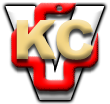 